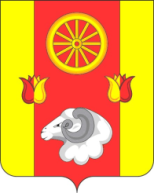 Администрация  Кормовского сельского поселенияПОСТАНОВЛЕНИЕ29.12.2023                                                        №  164                                                         с.КормовоеВ целях корректировки объёмов финансирования отдельных программных мероприятий  Муниципальной  программы Кормовского сельского поселения «Защита населения и территории от чрезвычайных ситуаций, обеспечение пожарной безопасности и безопасности людей на водных объектах» и в соответствии с решением Собрания депутатов Кормовского сельского поселения от 28.12.2023 № 88 «О бюджете Кормовского сельского поселения Ремонтненского района на 2024 год и на плановый период 2025 и 2026 годов»ПОСТАНОВЛЯЮ:1. Внести изменения в постановление Администрации Кормовского сельского поселения № 104 от 19.10.2018 «Об утверждении муниципальной программы Кормовского сельского поселения «Защита населения и территории от чрезвычайных ситуаций, обеспечение пожарной безопасности и безопасности людей на водных объектах»» следующие изменения:1.1. Приложение № 1 к постановлению Администрации Кормовского сельского поселения от 19.10.2018 № 104 изложить в следующей редакции согласно приложения № 1 к настоящему постановлению.1.2. Приложение № 3 к муниципальной программе Кормовского сельского поселения «Защита населения и территории от чрезвычайных ситуаций, обеспечение пожарной безопасности и безопасности людей на водных объектах»» изложить в следующей редакции согласно приложения № 2 к настоящему постановлению.1.3. Приложение № 4 к муниципальной программе Кормовского сельского поселения «Защита населения и территории от чрезвычайных ситуаций, обеспечение пожарной безопасности и безопасности людей на водных объектах»» изложить в следующей редакции согласно приложения № 3 к настоящему постановлению.2. Контроль за выполнением настоящего постановления оставляю собой.Глава Администрации Кормовского сельского поселения                                                                           В.В. СикаренкоПостановление вносит сектор экономики и финансов Администрации Кормовского сельского поселенияПриложение № 1к постановлениюАдминистрации Кормовскогосельского поселенияот 29.12.2023 № 164ПАСПОРТмуниципальной программы Кормовского сельского поселения 
«Защита населения и территории от чрезвычайных ситуаций, 
обеспечение пожарной безопасности и безопасности людей на водных объектах»Паспортподпрограммы № 1«Пожарная безопасность» 
Паспортподпрограммы № 2«Защита 
от чрезвычайных ситуаций» муниципальной программы ПаспортПодпрограммы№ 3 «Обеспечение безопасности на воде» Приоритеты и цели муниципальной 
политики Кормовского сельского поселения в сфере защиты 
населения и территории от чрезвычайных ситуаций, 
пожарной безопасности и безопасности людей на водных объектах
Основными приоритетами муниципальной политики Кормовского сельского поселения в сфере защиты населения и территории от чрезвычайных ситуаций, пожарной безопасности и безопасности людей на водных объектах являются:повышение уровня защищенности населения и территории Кормовского сельского поселения от чрезвычайных ситуаций, пожарной безопасности и безопасности людей на водных объектах, а также общественной безопасности, правопорядка и безопасности среды обитания;подготовка (переподготовка) специалистовсоздание материальных резервов для ликвидации чрезвычайных ситуаций и повышение подготовленности к первоочередному жизнеобеспечению пострадавших в чрезвычайных ситуациях;предупреждение и пресечение нарушений требований пожарной безопасности, обучение населения мерам пожарной безопасности, правилам поведения при возникновении чрезвычайных ситуаций;создание и модернизация комплексной системы экстренного оповещения населения в зонах, подверженных возникновению быстроразвивающихся процессов природного и техногенного характера.Указанные направления реализуются в соответствии с:Федеральным законом от 21.12.1994 № 68-ФЗ «О защите населения и территорий от чрезвычайных ситуаций природного и техногенного характера»;Федеральным законом от 21.12.1994 № 69-ФЗ «О пожарной безопасности»;Федеральным законом от 22.07.2018 «Технический регламент о требованиях пожарной безопасности»;Указом Президента Российской Федерации от 13.11.2012 № 1522 
«О создании комплексной системы экстренного оповещения населения об угрозе возникновения или о возникновении чрезвычайных ситуаций»;Областным законом «О пожарной безопасности» от 25.11.2004 № 202-ЗС.Областным законом «О защите населения и территорий от чрезвычайных ситуаций межмуниципального и регионального характера» от 29.12.2004 № 256-ЗС.Сведения о показателях муниципальной программы, подпрограмм муниципальной программы и их значениях приведены в приложении № 1.Перечень подпрограмм и основных мероприятий муниципальной программы приведены в приложении № 2.Расходы местного бюджета на реализацию муниципальной программы указаны в приложении № 3 к настоящей муниципальной программе.Расходы на реализацию муниципальной программы приведены 
в приложении № 4.                                                                                       Приложение № 2                                                                                        к постановлениюАдминистрации Кормовского                                                                                           сельского поселения           от 29.12.2023 № 164РАСХОДЫ местного бюджета на реализацию муниципальной программы Кормовского сельского поселения «Защита населения и территории от чрезвычайных ситуаций, обеспечение пожарной безопасности и безопасности людей на водных объектах»          Приложение № 3                                                                к постановлению                                                              Администрации Кормовского                                                                 сельского поселения                                                                                                                                                                        от 29.12.2023 № 164РАСХОДЫна реализацию муниципальной программы Кормовского сельского поселения«Защита населения и территории от чрезвычайных ситуаций, обеспечение пожарной безопасности и безопасности людей на водных объектах»О внесении изменений в Постановление Администрации Кормовского сельского поселения № 104 от 19.10.2018Наименование муниципальной программы –муниципальная программа Кормовского сельского поселения «Защита населения и территории от чрезвычайных ситуаций, обеспечение пожарной безопасности 
и безопасности людей на водных объектах» (далее – муниципальная программа)муниципальная программа Кормовского сельского поселения «Защита населения и территории от чрезвычайных ситуаций, обеспечение пожарной безопасности 
и безопасности людей на водных объектах» (далее – муниципальная программа)муниципальная программа Кормовского сельского поселения «Защита населения и территории от чрезвычайных ситуаций, обеспечение пожарной безопасности 
и безопасности людей на водных объектах» (далее – муниципальная программа)Ответственный исполнительмуниципальной программы –Администрация Кормовского сельского поселенияАдминистрация Кормовского сельского поселенияАдминистрация Кормовского сельского поселенияСоисполнители муниципальной программы –отсутствуютотсутствуютотсутствуютУчастники муниципальной программы –Администрация Кормовского сельского поселенияАдминистрация Кормовского сельского поселенияАдминистрация Кормовского сельского поселенияПодпрограммы муниципальной программы –1. «Пожарная безопасность».2. «Защита от чрезвычайных ситуаций».3. «Обеспечение безопасности на воде».1. «Пожарная безопасность».2. «Защита от чрезвычайных ситуаций».3. «Обеспечение безопасности на воде».1. «Пожарная безопасность».2. «Защита от чрезвычайных ситуаций».3. «Обеспечение безопасности на воде».Программно-целевые инструментымуниципальной программы –отсутствуют отсутствуют отсутствуют Цели муниципальной программы –минимизация социального и экономического ущерба, наносимого населению, экономике 
и природной среде, от чрезвычайных ситуаций природного и техногенного характера, пожаров 
и происшествий на водных объектахминимизация социального и экономического ущерба, наносимого населению, экономике 
и природной среде, от чрезвычайных ситуаций природного и техногенного характера, пожаров 
и происшествий на водных объектахминимизация социального и экономического ущерба, наносимого населению, экономике 
и природной среде, от чрезвычайных ситуаций природного и техногенного характера, пожаров 
и происшествий на водных объектахЗадачи муниципальной программы –обеспечение эффективного предупреждения 
и ликвидации чрезвычайных ситуаций природного и техногенного характера, пожаров и происшествий на водных объектахобеспечение эффективного предупреждения 
и ликвидации чрезвычайных ситуаций природного и техногенного характера, пожаров и происшествий на водных объектахобеспечение эффективного предупреждения 
и ликвидации чрезвычайных ситуаций природного и техногенного характера, пожаров и происшествий на водных объектахЦелевые индикаторы и показателимуниципальной программы –количество обученных специалистов муниципальной подсистемы единой системы предупреждения и ликвидации ЧС;- доля населения, охваченного региональной системой оповещенияколичество обученных специалистов муниципальной подсистемы единой системы предупреждения и ликвидации ЧС;- доля населения, охваченного региональной системой оповещенияколичество обученных специалистов муниципальной подсистемы единой системы предупреждения и ликвидации ЧС;- доля населения, охваченного региональной системой оповещенияЭтапы и сроки реализациимуниципальной программы –этапы реализации муниципальной программы 
не выделяются; срок реализации программы – 2019 – 2030 годыэтапы реализации муниципальной программы 
не выделяются; срок реализации программы – 2019 – 2030 годыэтапы реализации муниципальной программы 
не выделяются; срок реализации программы – 2019 – 2030 годыРесурсное обеспечениемуниципальной программы –Объем бюджетных ассигнований на реализацию муниципальной программы из средств бюджета составляет 162,3 тыс. рублей;объем бюджетных ассигнований на реализацию муниципальной программы по годам составляет (тыс. рублей):Объем бюджетных ассигнований на реализацию муниципальной программы из средств бюджета составляет 162,3 тыс. рублей;объем бюджетных ассигнований на реализацию муниципальной программы по годам составляет (тыс. рублей):Объем бюджетных ассигнований на реализацию муниципальной программы из средств бюджета составляет 162,3 тыс. рублей;объем бюджетных ассигнований на реализацию муниципальной программы по годам составляет (тыс. рублей):Ресурсное обеспечениемуниципальной программы –ГодВсегоМестный бюджетРесурсное обеспечениемуниципальной программы –20190,00,0Ресурсное обеспечениемуниципальной программы –202010,010,0Ресурсное обеспечениемуниципальной программы –202125,025,0Ресурсное обеспечениемуниципальной программы –202225,625,6Ресурсное обеспечениемуниципальной программы –202311,611,6Ресурсное обеспечениемуниципальной программы –202428,828,8Ресурсное обеспечениемуниципальной программы –202530,030,0Ресурсное обеспечениемуниципальной программы –202631,331,3Ресурсное обеспечениемуниципальной программы –20270,00,0Ресурсное обеспечениемуниципальной программы –20280,00,0Ресурсное обеспечениемуниципальной программы –20290,00,0Ресурсное обеспечениемуниципальной программы –20300,00,0Ресурсное обеспечениемуниципальной программы –Муниципальная программа финансируется из местного бюджета в пределах бюджетных ассигнований, предусмотренных на ее реализацию Решением Собрания депутатов Кормовского сельского поселения о бюджете Кормовского сельского поселения Ремонтненского района.Муниципальная программа финансируется из местного бюджета в пределах бюджетных ассигнований, предусмотренных на ее реализацию Решением Собрания депутатов Кормовского сельского поселения о бюджете Кормовского сельского поселения Ремонтненского района.Муниципальная программа финансируется из местного бюджета в пределах бюджетных ассигнований, предусмотренных на ее реализацию Решением Собрания депутатов Кормовского сельского поселения о бюджете Кормовского сельского поселения Ремонтненского района.Ожидаемые результаты реализациимуниципальной программы–снижение рисков возникновения пожаров, чрезвычайных ситуаций, несчастных случаев 
на воде и смягчение их возможных последствий;повышение уровня безопасности населения 
от чрезвычайных ситуаций природного и техногенного характера, пожаров и происшествий на водных объектах;повышение уровня оперативности реагирования пожарных и спасательных подразделенийснижение рисков возникновения пожаров, чрезвычайных ситуаций, несчастных случаев 
на воде и смягчение их возможных последствий;повышение уровня безопасности населения 
от чрезвычайных ситуаций природного и техногенного характера, пожаров и происшествий на водных объектах;повышение уровня оперативности реагирования пожарных и спасательных подразделенийснижение рисков возникновения пожаров, чрезвычайных ситуаций, несчастных случаев 
на воде и смягчение их возможных последствий;повышение уровня безопасности населения 
от чрезвычайных ситуаций природного и техногенного характера, пожаров и происшествий на водных объектах;повышение уровня оперативности реагирования пожарных и спасательных подразделенийНаименование подпрограммы–подпрограмма «Пожарная безопасность» (далее – подпрограмма № 1)подпрограмма «Пожарная безопасность» (далее – подпрограмма № 1)подпрограмма «Пожарная безопасность» (далее – подпрограмма № 1)Ответственный исполнительподпрограммы–Администрация Кормовского сельского поселенияАдминистрация Кормовского сельского поселенияАдминистрация Кормовского сельского поселенияУчастники подпрограммы–Администрация Кормовского сельского поселенияАдминистрация Кормовского сельского поселенияАдминистрация Кормовского сельского поселенияПрограммно-целевые инструментыподпрограммы–отсутствуютотсутствуютотсутствуютЦель подпрограммы–повышение уровня пожарной безопасности населения и территории Кормовского сельского поселенияповышение уровня пожарной безопасности населения и территории Кормовского сельского поселенияповышение уровня пожарной безопасности населения и территории Кормовского сельского поселенияЗадачи подпрограммы–снижение рисков возникновения пожаров и смягчение возможных их последствийснижение рисков возникновения пожаров и смягчение возможных их последствийснижение рисков возникновения пожаров и смягчение возможных их последствийЦелевые индикаторы и показателиподпрограммы–обучение добровольной пожарной команды Кормовского сельского поселения;поддержание в готовности и модернизации системы оповещения населенияобучение добровольной пожарной команды Кормовского сельского поселения;поддержание в готовности и модернизации системы оповещения населенияобучение добровольной пожарной команды Кормовского сельского поселения;поддержание в готовности и модернизации системы оповещения населенияЭтапы и сроки реализацииподпрограммы–этапы реализации подпрограммы № 1 не выделяются, срок реализации подпрограммы № 1 – 2019 – 2030 годыэтапы реализации подпрограммы № 1 не выделяются, срок реализации подпрограммы № 1 – 2019 – 2030 годыэтапы реализации подпрограммы № 1 не выделяются, срок реализации подпрограммы № 1 – 2019 – 2030 годыРесурсное обеспечениеподпрограммыОбъем бюджетных ассигнований на реализацию подпрограммы из средств бюджета составляет 101,3 тыс. рублей;объем бюджетных ассигнований на реализацию подпрограммы по годам составляет (тыс. рублей):Объем бюджетных ассигнований на реализацию подпрограммы из средств бюджета составляет 101,3 тыс. рублей;объем бюджетных ассигнований на реализацию подпрограммы по годам составляет (тыс. рублей):Объем бюджетных ассигнований на реализацию подпрограммы из средств бюджета составляет 101,3 тыс. рублей;объем бюджетных ассигнований на реализацию подпрограммы по годам составляет (тыс. рублей):Ресурсное обеспечениеподпрограммыГодВсегоМестный бюджетРесурсное обеспечениеподпрограммы20190,00,0Ресурсное обеспечениеподпрограммы202010,010,0Ресурсное обеспечениеподпрограммы202115,015,0Ресурсное обеспечениеподпрограммы202215,615,6Ресурсное обеспечениеподпрограммы20236,66,6Ресурсное обеспечениеподпрограммы202417,317,3Ресурсное обеспечениеподпрограммы202518,018,0Ресурсное обеспечениеподпрограммы202618,818,8Ресурсное обеспечениеподпрограммы20270,00,0Ресурсное обеспечениеподпрограммы20280,00,0Ресурсное обеспечениеподпрограммы20290,00,0Ресурсное обеспечениеподпрограммы20300,00,0Ресурсное обеспечениеподпрограммыПодпрограмма финансируется из местного бюджета в пределах бюджетных ассигнований, предусмотренных на ее реализацию Решением Собрания депутатов Кормовского сельского поселения о бюджете Кормовского сельского поселения Ремонтненского района.Подпрограмма финансируется из местного бюджета в пределах бюджетных ассигнований, предусмотренных на ее реализацию Решением Собрания депутатов Кормовского сельского поселения о бюджете Кормовского сельского поселения Ремонтненского района.Подпрограмма финансируется из местного бюджета в пределах бюджетных ассигнований, предусмотренных на ее реализацию Решением Собрания депутатов Кормовского сельского поселения о бюджете Кормовского сельского поселения Ремонтненского района.Ожидаемые результаты реализации подпрограммы–снижение рисков возникновения пожаров 
и смягчение их возможных последствий;повышение уровня оперативности реагирования пожарных подразделений;оказание экстренной помощи и спасение граждан, оказавшихся в сложных жизненных ситуацияхснижение рисков возникновения пожаров 
и смягчение их возможных последствий;повышение уровня оперативности реагирования пожарных подразделений;оказание экстренной помощи и спасение граждан, оказавшихся в сложных жизненных ситуацияхснижение рисков возникновения пожаров 
и смягчение их возможных последствий;повышение уровня оперативности реагирования пожарных подразделений;оказание экстренной помощи и спасение граждан, оказавшихся в сложных жизненных ситуацияхНаименование подпрограммы–подпрограмма «Защита от чрезвычайных ситуаций» (далее – подпрограмма № 2)подпрограмма «Защита от чрезвычайных ситуаций» (далее – подпрограмма № 2)подпрограмма «Защита от чрезвычайных ситуаций» (далее – подпрограмма № 2)Ответственный исполнительподпрограммы–Администрация Кормовского сельского поселенияАдминистрация Кормовского сельского поселенияАдминистрация Кормовского сельского поселенияУчастники подпрограммы–Администрация Кормовского сельского поселенияАдминистрация Кормовского сельского поселенияАдминистрация Кормовского сельского поселенияПрограммно-целевые инструментыподпрограммы–отсутствуютотсутствуютотсутствуютЦели подпрограммы–снижение рисков возникновения и масштабов чрезвычайных ситуаций природного и техногенного характера снижение рисков возникновения и масштабов чрезвычайных ситуаций природного и техногенного характера снижение рисков возникновения и масштабов чрезвычайных ситуаций природного и техногенного характера Задачи подпрограммы–поддержание постоянной готовности сил и реконструкция системы оповещения населенияподдержание постоянной готовности сил и реконструкция системы оповещения населенияподдержание постоянной готовности сил и реконструкция системы оповещения населенияЦелевые показатели подпрограммы–охват населения, оповещаемого системой оповещенияохват населения, оповещаемого системой оповещенияохват населения, оповещаемого системой оповещенияЭтапы и сроки реализацииподпрограммы–этапы реализации подпрограммы № 2 не выделяются, срок реализации подпрограммы № 2 – 2019 – 2030 годыэтапы реализации подпрограммы № 2 не выделяются, срок реализации подпрограммы № 2 – 2019 – 2030 годыэтапы реализации подпрограммы № 2 не выделяются, срок реализации подпрограммы № 2 – 2019 – 2030 годыРесурсное обеспечениеподпрограммы–Объем бюджетных ассигнований на реализацию подпрограммы из средств бюджета составляет 0,0 тыс. рублей;объем бюджетных ассигнований на реализацию подпрограммы по годам составляет (тыс. рублей):Объем бюджетных ассигнований на реализацию подпрограммы из средств бюджета составляет 0,0 тыс. рублей;объем бюджетных ассигнований на реализацию подпрограммы по годам составляет (тыс. рублей):Объем бюджетных ассигнований на реализацию подпрограммы из средств бюджета составляет 0,0 тыс. рублей;объем бюджетных ассигнований на реализацию подпрограммы по годам составляет (тыс. рублей):Ресурсное обеспечениеподпрограммы–ГодВсегоМестный бюджетРесурсное обеспечениеподпрограммы–20190,00,0Ресурсное обеспечениеподпрограммы–20200,00,0Ресурсное обеспечениеподпрограммы–20210,00,0Ресурсное обеспечениеподпрограммы–20220,00,0Ресурсное обеспечениеподпрограммы–20230,00,0Ресурсное обеспечениеподпрограммы–20240,00,0Ресурсное обеспечениеподпрограммы–20250,00,0Ресурсное обеспечениеподпрограммы–20260,00,0Ресурсное обеспечениеподпрограммы–20270,00,0Ресурсное обеспечениеподпрограммы–20280,00,0Ресурсное обеспечениеподпрограммы–20290,00,0Ресурсное обеспечениеподпрограммы–20300,00,0Ресурсное обеспечениеподпрограммы–Подпрограмма финансируется из местного бюджета в пределах бюджетных ассигнований, предусмотренных на ее реализацию Решением Собрания депутатов Кормовского сельского поселения о бюджете Кормовского сельского поселения Ремонтненского района.Подпрограмма финансируется из местного бюджета в пределах бюджетных ассигнований, предусмотренных на ее реализацию Решением Собрания депутатов Кормовского сельского поселения о бюджете Кормовского сельского поселения Ремонтненского района.Подпрограмма финансируется из местного бюджета в пределах бюджетных ассигнований, предусмотренных на ее реализацию Решением Собрания депутатов Кормовского сельского поселения о бюджете Кормовского сельского поселения Ремонтненского района.Ожидаемые результаты реализацииподпрограммы–снижение рисков возникновения чрезвычайных ситуаций и смягчение их возможных последствий;проведение профилактических мероприятий 
по предотвращению чрезвычайных ситуаций;повышение уровня безопасности населения 
от чрезвычайных ситуаций природного и техногенного характераснижение рисков возникновения чрезвычайных ситуаций и смягчение их возможных последствий;проведение профилактических мероприятий 
по предотвращению чрезвычайных ситуаций;повышение уровня безопасности населения 
от чрезвычайных ситуаций природного и техногенного характераснижение рисков возникновения чрезвычайных ситуаций и смягчение их возможных последствий;проведение профилактических мероприятий 
по предотвращению чрезвычайных ситуаций;повышение уровня безопасности населения 
от чрезвычайных ситуаций природного и техногенного характераНаименование подпрограммы–подпрограмма «Обеспечение безопасности на воде» (далее – подпрограмма № 3)подпрограмма «Обеспечение безопасности на воде» (далее – подпрограмма № 3)подпрограмма «Обеспечение безопасности на воде» (далее – подпрограмма № 3)Ответственный исполнительподпрограммы–Администрация Кормовского сельского поселенияАдминистрация Кормовского сельского поселенияАдминистрация Кормовского сельского поселенияУчастники подпрограммы–Администрация Кормовского сельского поселенияАдминистрация Кормовского сельского поселенияАдминистрация Кормовского сельского поселенияПрограммно-целевые инструментыподпрограммы–отсутствуютотсутствуютотсутствуютЦель подпрограммы–повышение уровня безопасности на водных объектах Кормовского сельского поселенияповышение уровня безопасности на водных объектах Кормовского сельского поселенияповышение уровня безопасности на водных объектах Кормовского сельского поселенияЗадачи подпрограммы–обеспечение эффективного предупреждения 
и ликвидации происшествий на водных объектахобеспечение эффективного предупреждения 
и ликвидации происшествий на водных объектахобеспечение эффективного предупреждения 
и ликвидации происшествий на водных объектахЦелевые показателиподпрограммы–количество профилактических выездов по предупреждению происшествий на водных объектахколичество профилактических выездов по предупреждению происшествий на водных объектахколичество профилактических выездов по предупреждению происшествий на водных объектахЭтапы и сроки реализацииподпрограммы–этапы реализации подпрограммы № 3 не выделяются, срок реализации подпрограммы № 3 – 2019 – 2030 годыэтапы реализации подпрограммы № 3 не выделяются, срок реализации подпрограммы № 3 – 2019 – 2030 годыэтапы реализации подпрограммы № 3 не выделяются, срок реализации подпрограммы № 3 – 2019 – 2030 годыРесурсное обеспечение подпрограммы–Объем бюджетных ассигнований на реализацию подпрограммы из средств бюджета составляет 61,0 тыс. рублей;объем бюджетных ассигнований на реализацию подпрограммы по годам составляет (тыс. рублей):Объем бюджетных ассигнований на реализацию подпрограммы из средств бюджета составляет 61,0 тыс. рублей;объем бюджетных ассигнований на реализацию подпрограммы по годам составляет (тыс. рублей):Объем бюджетных ассигнований на реализацию подпрограммы из средств бюджета составляет 61,0 тыс. рублей;объем бюджетных ассигнований на реализацию подпрограммы по годам составляет (тыс. рублей):Ресурсное обеспечение подпрограммы–ГодВсегоМестный бюджетРесурсное обеспечение подпрограммы–20190,00,0Ресурсное обеспечение подпрограммы–20200,00,0Ресурсное обеспечение подпрограммы–202110,010,0Ресурсное обеспечение подпрограммы–202210,010,0Ресурсное обеспечение подпрограммы–20235,05,0Ресурсное обеспечение подпрограммы–202411,511,5Ресурсное обеспечение подпрограммы–202512,012,0Ресурсное обеспечение подпрограммы–202612,512,5Ресурсное обеспечение подпрограммы–20270,00,0Ресурсное обеспечение подпрограммы–20280,00,0Ресурсное обеспечение подпрограммы–20290,00,0Ресурсное обеспечение подпрограммы–20300,00,0Ресурсное обеспечение подпрограммы–Подпрограмма финансируется из местного бюджета в пределах бюджетных ассигнований, предусмотренных на ее реализацию Решением Собрания депутатов Кормовского сельского поселения о бюджете Кормовского сельского поселения Ремонтненского района.Подпрограмма финансируется из местного бюджета в пределах бюджетных ассигнований, предусмотренных на ее реализацию Решением Собрания депутатов Кормовского сельского поселения о бюджете Кормовского сельского поселения Ремонтненского района.Подпрограмма финансируется из местного бюджета в пределах бюджетных ассигнований, предусмотренных на ее реализацию Решением Собрания депутатов Кормовского сельского поселения о бюджете Кормовского сельского поселения Ремонтненского района.Ожидаемые результаты реализацииподпрограммы–снижение рисков возникновения несчастных случаев 
на воде и смягчения их возможных последствий;проведение профилактических мероприятий 
по предупреждению происшествий на водных объектахснижение рисков возникновения несчастных случаев 
на воде и смягчения их возможных последствий;проведение профилактических мероприятий 
по предупреждению происшествий на водных объектахснижение рисков возникновения несчастных случаев 
на воде и смягчения их возможных последствий;проведение профилактических мероприятий 
по предупреждению происшествий на водных объектахНомер и наименование подпрограммы, основного мероприятияподпрограммыОтветственный исполнитель, соисполнители, участникиКод бюджетной классификации расходовКод бюджетной классификации расходовКод бюджетной классификации расходовКод бюджетной классификации расходовОбъем расходов, всего (тыс. рублей)В том числе по годам реализации муниципальной программыВ том числе по годам реализации муниципальной программыВ том числе по годам реализации муниципальной программыВ том числе по годам реализации муниципальной программыВ том числе по годам реализации муниципальной программыВ том числе по годам реализации муниципальной программыВ том числе по годам реализации муниципальной программыВ том числе по годам реализации муниципальной программыВ том числе по годам реализации муниципальной программыВ том числе по годам реализации муниципальной программыВ том числе по годам реализации муниципальной программыВ том числе по годам реализации муниципальной программыНомер и наименование подпрограммы, основного мероприятияподпрограммыОтветственный исполнитель, соисполнители, участникиГРБСРзПрЦСРВРОбъем расходов, всего (тыс. рублей)20192020202120222023202420252026202720282029203012345678910111213141516171819Муниципальная программа «Защита населения и территории от чрезвычайных ситуаций, обеспечение пожарной безопасности и безопасности людей на водных объектах»всегов том числе: хххх162,30,010,025,025,611,628,830,031,30,00,00,00,0Муниципальная программа «Защита населения и территории от чрезвычайных ситуаций, обеспечение пожарной безопасности и безопасности людей на водных объектах»Администрация Кормовского сельского поселенияхххх162,30,010,025,025,611,628,830,031,30,00,00,00,0Подпрограмма 1 «Пожарная безопасность»Администрация Кормовского сельского поселенияхххх101,30,010,015,015,66,617,318,018,80,00,00,00,0Основное мероприятие 1.1.Мероприятия по обеспечению пожарной безопасностиАдминистрация Кормовского сельского поселения95103 1004 1 00 25710244101,30,010,015,015,66,617,318,018,80,00,00,00,0Основное мероприятие 1.1.Мероприятия по обеспечению пожарной безопасностиАдминистрация Кормовского сельского поселения951031004 1 00 S48502440,00,00,00,00,00,00,00,00,00,00,00,00,0Подпрограмма 2 «Защита от чрезвычайных ситуаций»Администрация Кормовского сельского поселенияхххх0,00,00,00,00,00,00,00,00,00,00,00,00,0Основное мероприятие 2.1. Мероприятия по участию в предупреждении и ликвидации чрезвычайных ситуаций, гражданской обороне в границах поселенияАдминистрация Кормовского сельского поселения95103 0904 2 00 257202440,00,00,00,00,00,00,00,00,00,00,00,00,0Основное мероприятие 2.2. Иные межбюджетные трансферты по участию в предупреждении и ликвидации чрезвычайных ситуаций, гражданской обороне в границах поселения95103 0904 2 00 850102440,00,00,00,00,00,00,00,00,00,00,00,00,0Подпрограмма 3 «Обеспечение безопасности на воде»Администрация Кормовского сельского поселенияхххх61,00,00,010,010,05,011,512,012,50,00,00,00,0Основное мероприятие 3.1. Мероприятия по обеспечению безопасности на водных объектах объектахАдминистрация Кормовского сельского поселения95103 0904 3 00 2574024461,00,00,010,010,05,011,512,012,50,00,00,00,0Наименование муниципальной программы, номер и наименование подпрограммыИсточники финансированияОбъем расходов,всего(тыс. рублей)В том числе по годам реализациимуниципальной программыВ том числе по годам реализациимуниципальной программыВ том числе по годам реализациимуниципальной программыВ том числе по годам реализациимуниципальной программыВ том числе по годам реализациимуниципальной программыВ том числе по годам реализациимуниципальной программыВ том числе по годам реализациимуниципальной программыВ том числе по годам реализациимуниципальной программыВ том числе по годам реализациимуниципальной программыВ том числе по годам реализациимуниципальной программыВ том числе по годам реализациимуниципальной программыВ том числе по годам реализациимуниципальной программыНаименование муниципальной программы, номер и наименование подпрограммыИсточники финансированияОбъем расходов,всего(тыс. рублей)201920202021202220232024202520262027202820292030123456789101112131415Муниципальная программа Кормовского сельского поселения «Защита населения и территории от чрезвычайных ситуаций, обеспечение пожарной безопасности и безопасности людей на водных объектах»всего 162,30,010,025,025,611,628,830,031,30,00,00,00,0Муниципальная программа Кормовского сельского поселения «Защита населения и территории от чрезвычайных ситуаций, обеспечение пожарной безопасности и безопасности людей на водных объектах»в том числе за счет средств:Муниципальная программа Кормовского сельского поселения «Защита населения и территории от чрезвычайных ситуаций, обеспечение пожарной безопасности и безопасности людей на водных объектах»федерального бюджета0,00,00,00,00,00,00,00,00,00,00,00,00,0Муниципальная программа Кормовского сельского поселения «Защита населения и территории от чрезвычайных ситуаций, обеспечение пожарной безопасности и безопасности людей на водных объектах»областного бюджета0,00,00,00,00,00,00,00,00,00,00,00,00,0Муниципальная программа Кормовского сельского поселения «Защита населения и территории от чрезвычайных ситуаций, обеспечение пожарной безопасности и безопасности людей на водных объектах»местного бюджета162,30,010,025,025,611,628,830,031,30,00,00,00,0Подпрограмма 1«Пожарная безопасность»всего 101,30,010,015,015,66,617,318,018,80,00,00,00,0Подпрограмма 1«Пожарная безопасность»в том числе за счет средств:Подпрограмма 1«Пожарная безопасность»федерального бюджета0,00,00,00,00,00,00,00,00,00,00,00,00,0Подпрограмма 1«Пожарная безопасность»областного бюджета0,00,00,00,00,00,00,00,00,00,00,00,00,0Подпрограмма 1«Пожарная безопасность»местного бюджета101,30,010,015,015,66,617,318,018,80,00,00,00,0Подпрограмма 2«Защита от чрезвычайных ситуаций»всего 0,00,00,00,00,00,00,00,00,00,00,00,00,0Подпрограмма 2«Защита от чрезвычайных ситуаций»в том числе за счет средств:Подпрограмма 2«Защита от чрезвычайных ситуаций»федерального бюджета0,00,00,00,00,00,00,00,00,00,00,00,00,0Подпрограмма 2«Защита от чрезвычайных ситуаций»областного бюджета0,00,00,00,00,00,00,00,00,00,00,00,00,0Подпрограмма 2«Защита от чрезвычайных ситуаций»местного бюджета0,00,00,00,00,00,00,00,00,00,00,00,00,0Подпрограмма 3«Обеспечение безопасности на воде»всего 61,00,00,010,010,05,011,512,012,50,00,00,00,0Подпрограмма 3«Обеспечение безопасности на воде»в том числе за счет средств:Подпрограмма 3«Обеспечение безопасности на воде»федерального бюджета0,00,00,00,00,00,00,00,00,00,00,00,00,0Подпрограмма 3«Обеспечение безопасности на воде»областного бюджета0,00,00,00,00,00,00,00,00,00,00,00,00,0Подпрограмма 3«Обеспечение безопасности на воде»местного бюджета61,00,00,010,010,05,011,512,012,50,00,00,00,0